2. Separation of bacteria by centrifugation2.1 Fill two times 40 mL of fermen-tation medium in two 50 mL Falcon-tubes.2.2 Centrifuge both Falcon-tubes at 5000 rpm for 10 minutes. 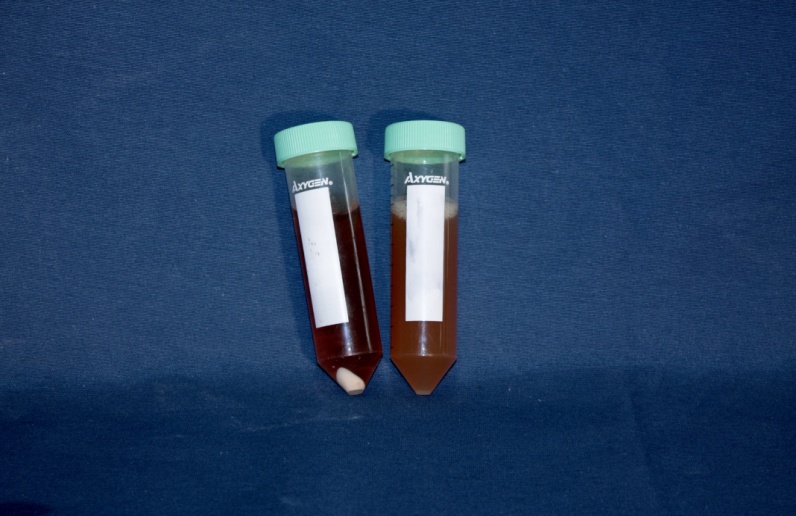                                            Left tube: after centrifugation                 3. Lactic acid concentration by 	distillation3.1 75 mL of supernatant will be distilled (Lactic acid: 122 °C).3.2 Distille app. 50 mL H2O.3.3	Cool down the lactic acid solution.
4. Polymerization of lactic acid4.1 Materials for polymerization: 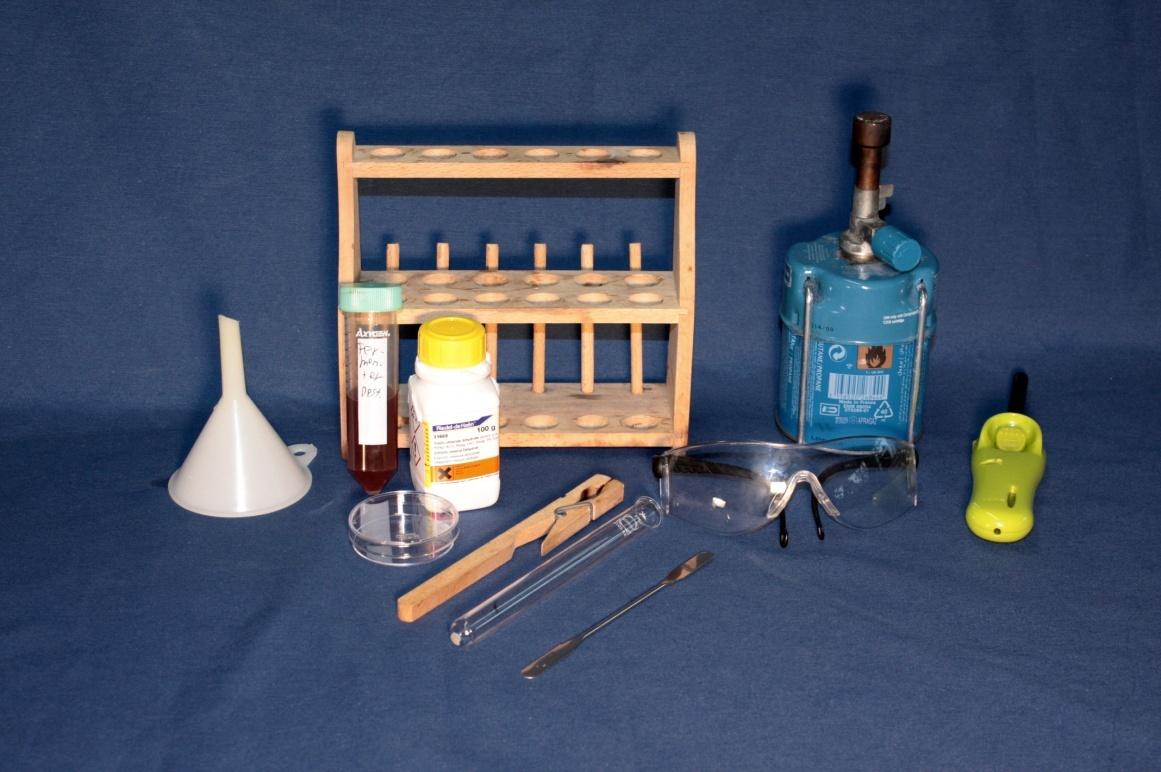 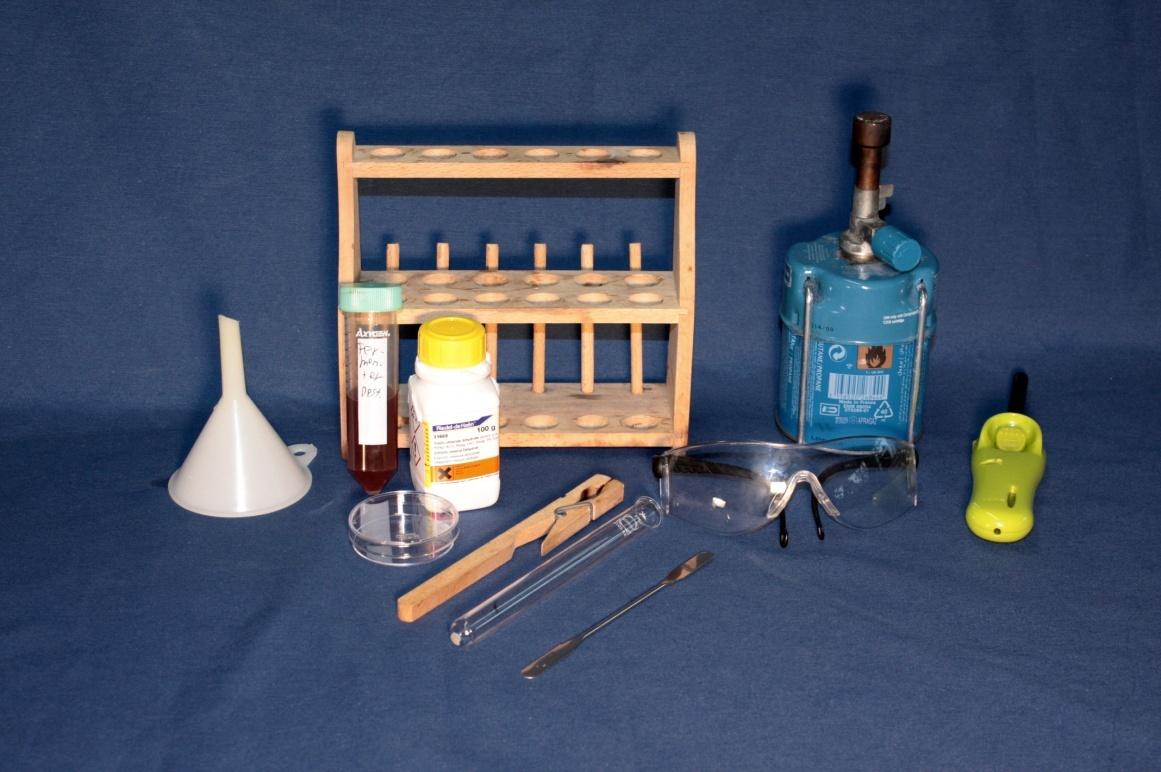 4.2 Pipette 5 mL of lactate solution in
a  test glass.4.3 Add in a test glass a little of the catalyzer SnCl2.4.4 Heat the solution for 5 to 10 minutes under the fume cupboard  by steady shaking to avoid boiling retardation. 4.5 When the mass is boiling under an intensive white smoke production, pour the polymerizing mass in a 40 mL beaker. By cooling down in the beaker PLA gets solid.5. PLA-Degradation by Hydrolysis5.1	Add 10 mL distilled water into the beaker and stirr. 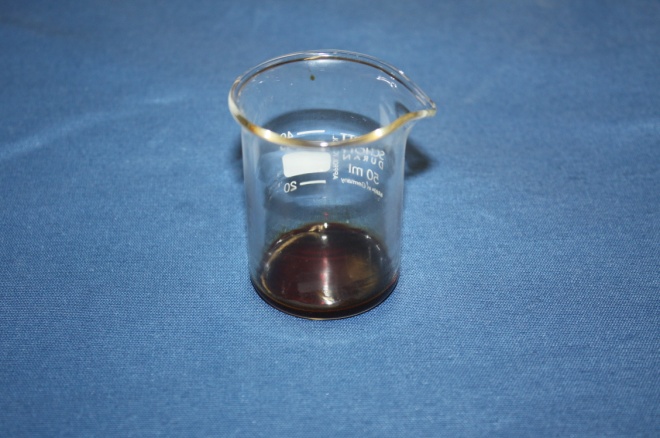 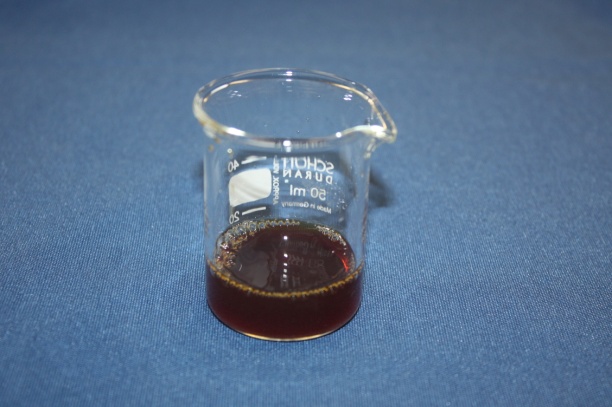  PLA slowly gets soluble.